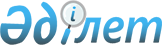 Об организации общественных работ на 2012 год
					
			Утративший силу
			
			
		
					Постановление акимата Созакского района Южно-Казахстанской области от 17 мая 2012 года № 172. Зарегистрировано Управлением юстиции Созакского района Южно-Казахстанской области 25 мая 2012 года № 14-12-141. Утратило силу в связи с истечением срока применения - (письмо аппарата акима Созакского района Южно-Казахстанской области от 04 февраля 2013 года № 291)      Сноска. Утратило силу в связи с истечением срока применения - (письмо аппарата акима Созакского района Южно-Казахстанской области от 04.02.2013 № 291).

      В соответствии со статьей 31 Закона Республики Казахстан от 23 января 2001 года "О местном государственном управлении и самоуправлении в Республике Казахстан", статьей 20 Закона Республики Казахстан от 23 января 2001 года "О занятости населения" и пунктом 8 Правил организации и финансирования общественных работ, утвержденных Постановлением Правительства Республики Казахстан от 19 июня 2001 года № 836 акимат района ПОСТАНОВЛЯЕТ:



      1. Утвердить согласно приложения перечень организаций, в которых будут проводиться общественные работы в 2012 году, виды, объемы общественных работ и источники их финансирования.



      2. Утвердить размер оплаты труда граждан, занятых на общественных работах в размере минимальной заработной платы, установленного законом о республиканском бюджете на соответствующий финансовый год.



      3. Контроль за исполнением настоящего постановления возложить на заместителя акима района Н.Зейдуллу.



      4. Настоящее постановление вводится в действие со дня его первого официального опубликования.      Аким района                                А.Аймұрзаев

Утверждено постановлением

акимата Созакского района

от 17 мая 2012 года № 172       Перечень организаций, в которых будут проводиться общественные работы в 2012 году, виды, объемы общественных работ и источники их финансирования      Примечание: условия труда общественных работ предусматриваются в трудовом договоре, заключаемым между работодателем и гражданином, участвующем в общественных работах.
					© 2012. РГП на ПХВ «Институт законодательства и правовой информации Республики Казахстан» Министерства юстиции Республики Казахстан
				№ п/нНаименование организацииСпрос в общественных работниках на год, человекВиды и объемы общественных работИсточник финансирования1Государственное учреждение «Аппарат акима аула Шолаккорган»50Озеленение и благоустройство, очистка от мусора сельского округа – 100000 квадратных метровРайонный бюджет2Управление юстиции Созакского района6Помощь в оформлении документов - 500 дел, внесение данных в компьютерную базу – 1400 дел, подшивка документов -500 дел, помощь в обработке архивных документов – 500 дел Районный бюджет3Созакский районный филиал Южно-Казахстанской области общественное объединение «Народно-Демократическая партия «НУР ОТАН»4Помощь в оформлении документов - 500 дел, курьерская работа по заявлениям и обращениям граждан – 200 писемРайонный бюджет4Государственное коммунальное предприятие «Созак саулет»30Помощь в работе по экологическому озеленению, благоустройство регионаРайонный бюджет5Государственное учреждение «Аппарат Акима Сузакского аула»25Озеленение и благоустройство, очистка от мусора сельского округа – 100000 квадратных метров писем.Районный бюджет6Государственное учреждение «Аппарат акима аула Жартытобе»20Озеленение и благоустройство, очистка от мусора сельского округа – 50000 квадратных метровРайонный бюджет7Государственное учреждение «Аппарат акима Кумкентского аула»20Озеленение и благоустройство, очистка от мусора сельского округа – 50000 квадратных метровРайонный бюджет8Государственное учреждение «Аппарат акима поселка Таукент»15Озеленение и благоустройство, очистка от мусора сельского округа – 30000 квадратных метровРайонный бюджет9Государственное учреждение «Аппарат акима Сызганского аула»20Озеленение и благоустройство, очистка от мусора сельского округа – 50000 квадратных метровРайонный бюджет10Государственное учреждение «Аппарат акима Каракурского аула»20Озеленение и благоустройство, очистка от мусора сельского округа – 50000 квадратных метровРайонный бюджет11Государственное учреждение «Аппарат акима аула Каратау»15Озеленение и благоустройство, очистка от мусора сельского округа – 35000 квадратных метровРайонный бюджет12Государственное учреждение «Аппарат акима аула Жуантобе»20Озеленение и благоустройство, очистка от мусора сельского округа – 50000 квадратных метровРайонный бюджет13Государственное учреждение «Аппарат акима аула Тасты»20Озеленение и благоустройство, очистка от мусора сельского округа – 50000 квадратных метровРайонный бюджет14Государственное учреждение «Аппарат акима Шуского аула»15Озеленение и благоустройство, очистка от мусора сельского округа - 30000 квадратных метровРайонный бюджет15Государственное учреждение «Аппарат акима поселка Кыземшек»20Озеленение и благоустройство, очистка от мусора сельского округа – 50000 квадратных метровРайонный бюджетВсего300